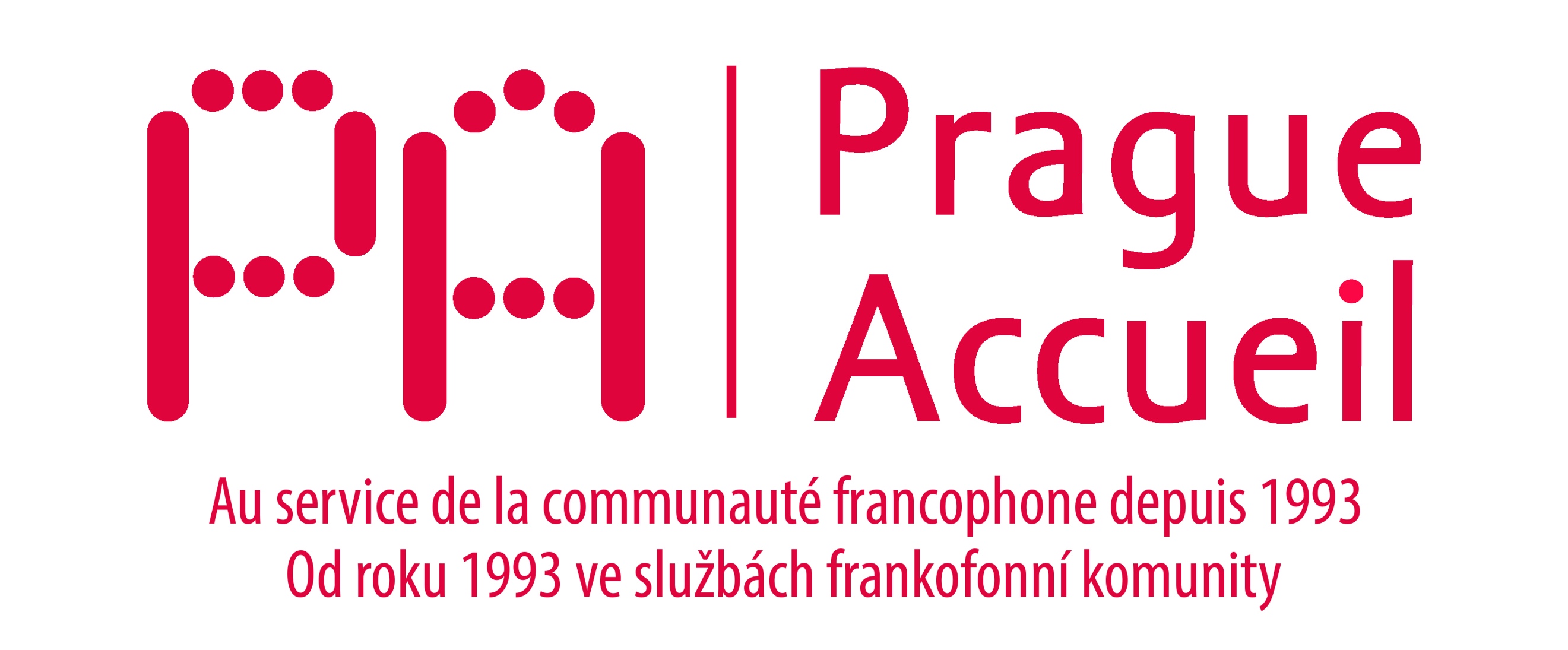 Cher(e) adhérent(e), Prague Accueil vous convie à son Assemblée Générale Ordinaire qui se tiendra le jeudi 20 juin 2019 à 18h, au Café 35 de l’Institut français, Štěpánská 644/35, 110 00 Praha 1 – Nové Město.L'ordre du jour de l'Assemblée Générale Ordinaire est le suivant : Vote d’approbation du rapport moral et d’activitésVote d’approbation du bilan financierVote d’approbation de la mention suivante : Les membres du comité, qui actuellement n’ont qu’un avis consultatif, rejoignent le Bureau, seul et unique organe administrateur de l’Association conformément aux statuts. Vote pour le renouvellement du bureau par les membres présents ou représentés à l’Assemblée généraleÉlection du président(e), du secrétaire et du trésorièr(e) par les membres du bureau nouvellement élu.Nous portons à votre attention le fait que le rapport moral et d’activités a déjà été présenté lors de l’AGO que nous avons ajournée et ne sera pas représenté. Le rapport financier qui n’a pas été présenté lors de la précédente AGO vous sera communiqué par infolettre la veille de cette nouvelle AGO ainsi que le rapport moral et d’activités écrit. Nous passerons donc aux votes directement après vos éventuelles questions aux membres du bureau, Marion ROMAN-HAUDUROY, présidente, Angélique SCHMIDT, secrétaire, Alexis ULLIAC, trésorier. Si vous ne pouvez pas être présent(e) ce jour-là, vous pouvez vous faire représenter en remplissant la procuration (ci-après) signée et la donner à un(e) adhérent(e) qui vous représentera lors de l’AGO. Nous comptons sur votre présence et serons heureux de trinquer avec vous à l’élection du nouveau bureau.Bien à vous tous,Angélique SCHMIDT,Secrétaire générale de l’Accueil francophone de Prague – PRAGUE ACCUEILAssemblée Générale Ordinaire de l’Accueil francophone de Prague 20 juin 2019 BON POUR POUVOIR Je soussigné(e), NOM : ………………………………………………………………………………………… PRÉNOM :……………………………………………………………………………………demeurant………………………………………………………………………………………donne pouvoir pour me représenter et exprimer mon vote à :………………………………………………………………………………………………………… demeurant : …………………………………………………………………………………………. ………………………………………………………………………………………………………… Fait à Prague le : ………………………………………………………………………………….. Signature (précédée de la mention manuscrite « bon pour pouvoir »)